ΘΕΜΑ 2Έγινε μια έρευνα σε παραγωγούς μελιού, στα Δωδεκάνησα και στις Κυκλάδες, ως προς το είδος μελιού που παρήγαγαν το προηγούμενο έτος (ανθέων – θυμαρίσιο). Τα αποτελέσματα φαίνονται στον παρακάτω πίνακα συνάφειας σχετικών συχνοτήτων, ως προς την περιοχή παραγωγής μελιού (η παραγωγή μετρήθηκε σε βάρος).α) Ποιο ήταν το ποσοστό της παραγωγής μελιού ανθέων των συγκεκριμένων παραγωγών της έρευνας, ανά περιοχή;							            (Μονάδες 6)β) Ποια ήταν τα ποσοστά ανά είδος μελιού στα Δωδεκάνησα, για τους παραγωγούς της έρευνας;	                (Μονάδες 7)γ) Στο ομαδοποιημένο ραβδόγραμμα σχετικών συχνοτήτων, ως προς την περιοχή παραγωγής μελιού, το οποίο αντιστοιχεί στον παραπάνω πίνακα συνάφειας φαίνεται μόνο η μία ράβδος. Να γράψετε σε τι αντιστοιχεί η ράβδος αυτή και να συμπληρώσετε το ομαδοποιημένο ραβδόγραμμα με τις τρεις ράβδους που λείπουν, αφού το μεταφέρετε στην κόλλα σας.        (Μονάδες 12)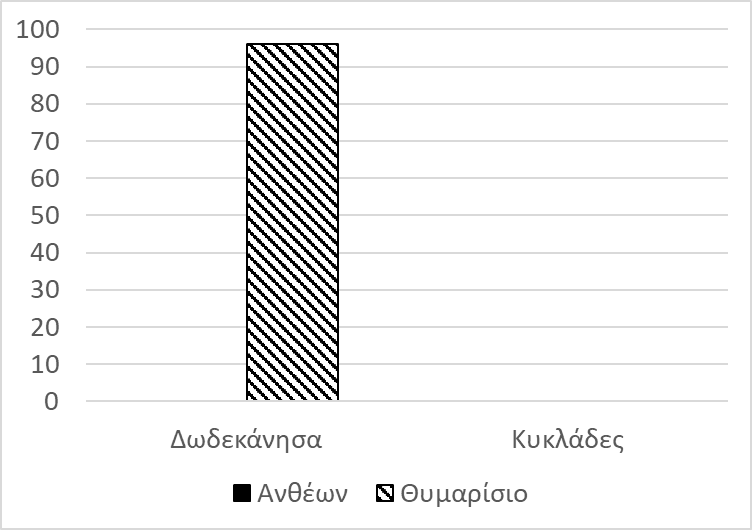 Παραγωγή μελιού ως προς το είδοςΠαραγωγή μελιού ως προς το είδοςΠαραγωγή μελιού ως προς το είδοςΑνθέων ΘυμαρίσιοΣύνολοΠεριοχέςΔωδεκάνησαΠεριοχέςΚυκλάδεςΠεριοχέςΣύνολο